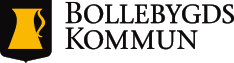 				Läckagekontroll av sluten tankBlanketten ska skickas till:Bygg- och miljöförvaltningen								byggochmiljo@bollebygd.se
Miljöavdelningen517 83 BollebygdUppgifter om lokaliseringUppgifter om den slutna tankenLäckagekontrollens utförande (fyll i den del av blanketten som avser din valda metod)Kontroll genom vattenfyllnadUndersökningen kräver att den slutna tanken fylls upp med vatten. Ett mått tas före och efter tömning för att se om vattennivån sjunkit. Under tiden får inte avloppet användas. Ta ett mått med tumstock från vattennivån upp till slutna tankens kant.     ProvtryckningBetongtankar från 1950- till 1980-talen byggdes av ringar och är inte lufttäta i skarvar och anslutningar, eller mot locken.        Om du skulle provtrycka en sådan tank så skulle resultatet bli att tanken bliv underkänd. Har du en sådan tank är det bättre     att göra en kontroll genom vattenfyllnad.      Visuell kontroll/kontroll med kameraTanken behöver först tömmas och rengöras för att väggar och botten ska synas tydligt. Bilder som tydligt visar tankens väggar samt botten ska bifogas till blanketten och skickas in till miljöenheten. Notera om det läcker in vatten i tanken under tiden som den är tömd. Bifoga bilder från tankens insida och bottenUnderskrift av den som har utfört läckagekontrollenPostadress	                                                                  Besöksadress                                                           Telefon517 83 Bollebygd	        Ballebovägen 2 	     033–231300Webbplats	                              E-postwww.bollebygd.se	                          byggochmiljo@bollebygd.seFastighetsbeteckningFastighetsadressFabrikat:Våtvolym (m3): Ålder på tanken:Följande är påkopplat på den slutna tanken:	WCBDT (bad, disk, tvättvatten)	Annat:BDT (bad, disk, tvättvatten)	Annat:Metod:        Kontroll genom vattenfyllnad           Provtryckning                         Visuell inspektion/kontroll med kamera    Annan metod, ange hur:    Entreprenör:Datum: Ange mått och tidpunkt för första mätningenAnge mått och tidpunkt för första mätningenEfter minst 1 timme tas ett andra mått. Ange mått och tidpunkt.Efter minst 1 timme tas ett andra mått. Ange mått och tidpunkt.Sker inläckage av ytvatten efter att den slutna tanken tömts?Ja	NejKommentarÄr den slutna tanken fri från sprickor och inväxta rötter?Ja	Nej	KommentarFinns det några andra tecken på att tanken är otät?Ja	NejKommentarBeskrivning av genomförande: Bedömning av tankens täthet:Beskriv hur kontrollen gick till:Beskriv hur kontrollen gick till:Är den slutna tanken fri från sprickor och inväxta rötter?      Ja            Nej	KommentarFinns det några andra tecken på att tanken är otät?Ja	NejKommentarSker inläckage av ytvatten efter att den slutna tanken tömts?Ja	NejKommentarJag gör bedömningen att den slutna tanken är tätJag gör bedömningen att åtgärder behövsNamnteckningNamnförtydligande Datum Datum